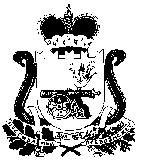 АДМИНИСТРАЦИЯ МУРЫГИНСКОГО СЕЛЬСКОГО ПОСЕЛЕНИЯ ПОЧИНКОВСКОГО РАЙОНА СМОЛЕНСКОЙ ОБЛАСТИПОСТАНОВЛЕНИЕ В соответствии с  постановлением Администрации Мурыгинского сельского поселения Починковского района Смоленской области от 16.06.2014г. № 26 «Об утверждении Порядка  разработки и реализации муниципальных  программ муниципального образования Мурыгинского сельского поселения Починковского района Смоленской области и  Порядка проведения  оценки эффективности  реализации муниципальных  программ муниципального образования Мурыгинского сельского поселения Починковского района Смоленской области»Администрация Мурыгинского сельского поселения Починковского района Смоленской области  п о с т а н о в л я е т:1. Утвердить прилагаемую муниципальную программу «Развитие малого и среднего предпринимательства в муниципальном образовании  Мурыгинского сельского поселения Починковского района Смоленской области».2. Настоящее постановление  распространяет свое действие на правоотношения, возникшие с 01.01.2020 года.3. Признать постановление Администрации Мурыгинского сельского поселения Починковского района Смоленской области от 27.03.2015 №11 «Об утверждении муниципальной программы  «Развитие малого и среднего предпринимательства в муниципальном образовании  Мурыгинского сельского поселения Починковского района Смоленской области» (в редакции постановлений Администрации Мурыгинского сельского поселения Починковского района Смоленской области от 16.02.2016г. №11, от 24.01.2017 №6, от 25.10.2018г. №22, от 16.11.2018г.№34) утратившим силу с 1 января 2020 года. 4. Разместить настоящее постановление на официальном сайте Администрации Мурыгинского сельского поселения Починковского района Смоленской области.	Глава  муниципального образования Мурыгинского сельского поселенияПочинковского районаСмоленской области 	                                                                 И.В.НаумовУтвержденапостановлением Администрации Мурыгинского сельского поселения Починковского района Смоленской области от 07.02.2020 г. № 10 МУНИЦИПАЛЬНАЯ ПРОГРАММА«РАЗВИТИЕ МАЛОГО И СРЕДНЕГО ПРЕДПРИНИМАТЕЛЬСТВА В МУНИЦИПАЛЬНОМ ОБРАЗОВАНИИ  МУРЫГИНСКОГО СЕЛЬСКОГО ПОСЕЛЕНИЯ ПОЧИНКОВСКОГО РАЙОНА СМОЛЕНСКОЙ ОБЛАСТИ»2020 г.ПАСПОРТмуниципальной  программы«Развитие малого и среднего предпринимательства в муниципальном образовании  Мурыгинского сельского поселения Починковского района Смоленской области»Раздел 1. «Общая характеристика социально-экономической сферы реализации муниципальной  программы»Развитие малого и среднего предпринимательства является важным условием функционирования рыночной экономики и одной из важных социально-экономических задач общегосударственного значения. Выполнить свою социально-экономическую и политическую миссию субъекты малого и среднего предпринимательства могут лишь при наличии благоприятных условий для их деятельности. Факторами,  определяющими    особую роль малого и среднего предпринимательства, в условиях рыночной системы хозяйствования являются:- развитие малого и среднего предпринимательства способствует постепенному созданию широкого слоя среднего класса, самостоятельно обеспечивающего собственное благосостояние и достойный уровень жизни и являющегося главной стабилизирующей политической силой гражданского общества;- наличие со стороны сектора малого и среднего  предпринимательства большого потенциала для создания новых рабочих мест, способствует снижению уровня безработицы и социальной напряженности в обществе.Поддержка развития малого и среднего предпринимательства позволит:- увеличить долю налоговых поступлений от субъектов малого предпринимательства в местный бюджет;- увеличить долю производства товаров (услуг) субъектами малого предпринимательства в общем объеме товаров (услуг), произведенных в поселении;- увеличить долю субъектов малого и среднего  предпринимательства и индивидуальных предпринимателей в производственном секторе экономики поселения;- снизить уровень  безработицы за счет роста  количества субъектов малого и среднего  предпринимательства и индивидуальных предпринимателей. Для деятельности  субъектов малого и среднего  предпринимательства остаются проблемы, препятствующие его дальнейшему развитию:- отсутствие благоприятной конкурентной среды и привлекательных условий для развития субъектов малого и среднего  предпринимательства-  невысокая активность субъектов  малого и среднего  предпринимательства в решении социальных проблем;- несовершенство и разнонаправленность нормативного правового регулирования отношений в сфере субъектов малого и среднего  предпринимательства;-   недостаток квалифицированных кадров;- необходимость повышения образовательного и информационного уровня субъектов малого и среднего  предпринимательства;-  несоответствие уровня заработной платы величине прожиточному минимуму;- недостаточное для динамичного и прогнозируемого развития реального сектора экономики инвестиционное обеспечение субъектов малого и среднего  предпринимательства.Исходя, из вышеназванных проблем определены меры по развитию и поддержке субъектов малого и среднего  предпринимательства на территории Мурыгинского сельского поселения Починковского района Смоленской области, которые отражены в перечне мероприятий Программы и подлежат финансированию из местного бюджета.Раздел 2. «Приоритеты муниципальной политики в  сфере реализации муниципальной  программы, цели,  целевые показатели, описание ожидаемых конечных результатов, сроков и этапов реализации муниципальной программы»Целью Программы является обеспечение  благоприятных условий развития  малого и среднего предпринимательства в экономике Мурыгинского сельского поселения Починковского района Смоленской области, создание новых рабочих мест, повышение уровня и качества жизни населения.Достижение поставленных целей требует решения следующих задач:- привлечение субъектов малого и среднего  предпринимательства для выполнения муниципальных заказов на поставку (закупку) продукции (товаров и услуг);- предоставление информационной и организованной поддержки субъектам малого и среднего  предпринимательства;- поддержка выставочно-ярмарочной деятельности для продвижения продукции субъектов малого и среднего  предпринимательства на областные рынки;- дальнейшее развитие инфраструктуры поддержки малого и среднего предпринимательства;- обеспечение координации деятельности муниципального образования и общественных организаций по оказанию поддержки субъектов малого и среднего  предпринимательства;- совершенствование мониторинга и информационного обеспечения предпринимательской деятельности.Реализация намечаемых мероприятий будет способствовать устойчивому развитию субъектов малого и среднего  предпринимательства, повышению эффективности функционирования данной сферы.Целевыми показателями являются:Срок реализации муниципальной программы - 2020- 2024 годы.Раздел 3. «Обоснование ресурсного обеспечения муниципальной программы»Общий объем финансирования муниципальной программы составляет 10,0 тыс. рублей, в том числе по годам реализации:- 2020 год - 2,0 тыс. рублей;- 2021 год - 2,0 тыс. рублей;- 2022 год - 2,0 тыс. рублей;- 2023 год - 2,0 тыс. рублей;- 2024 год - 2,0 тыс. рублей.Источник финансирования -  средства бюджета муниципального образования Мурыгинского сельского поселения Починковского района Смоленской областиОбъем финансирования мероприятий Программы и значения целевых показателей подлежат ежегодной корректировке на очередной финансовый год и плановый период.Раздел 4. «Обобщенная характеристика  основных мероприятий, входящих в состав муниципальной  программы»Достижение цели и решение задач Программы обеспечивается путем выполнения следующих мероприятий:Разработка предложений по принятию нормативно - правовых актов, направленных на поддержку малого предпринимательства по налогообложению и по применению льготных ставок по арендной плате за нежилые помещения муниципальной собственности;Оказание субъектам малого предпринимательства имущественной поддержки в виде передачи во владение и (или) в пользование муниципального имущества на льготных условиях; Предоставление информации субъектам малого и среднего предпринимательства о наличии в поселении  инвестиционных площадок, оказание помощи в подборе инвестиционных площадок. Ведение реестра инвестиционных площадок;Привлечение субъектов малого и среднего предпринимательства к участию в конкурсах, аукционах, котировках по размещению муниципальных заказов  на поставку (закупку) продукции (товаров, услуг);Размещение на официальном сайте Администрации в информационно-телекоммуникационной сети «Интернет» материалов о малом предпринимательстве;Освещение в СМИ деятельности субъектов малого предпринимательства Администрацией муниципального образования Мурыгинского сельского поселения Починковского района Смоленской области;Участие в   районном конкурсов: - «Лучший предприниматель года»;Участие  в проведении сельскохозяйственной ярмарки «Осень» на территории Мурыгинского сельского поселения;Организация обучающих семинаров, «круглых столов» по различным аспектам ведения бизнеса для субъектов малого предпринимательства;Участие в организации ярмарок вакансий по различным направлениям предпринимательской деятельности.	Перечень программных мероприятий представлен в приложении № 1 к муниципальной программе. Раздел  5. «Основные меры правового регулирования в сфере реализации муниципальной программы»Выполнение программных мероприятий организовано на основании следующих нормативных правовых актов:- Федерального закона от 24.07.2007 № 209-ФЗ «О развитии малого и среднего предпринимательства в Российской Федерации»; - Областного закона от 28.11.2008 № 153-з «О развитии малого и среднего предпринимательства в Смоленской области».Раздел 6. «Применение мер государственного регулирования в сфере реализации муниципальной  программыМеры государственного и муниципального регулирования в рамках реализации муниципальной программы не предусмотрены.Приложение N 1к муниципальной программе «Развитие малого и среднего предпринимательства в муниципальном образовании  Мурыгинского сельского поселения Починковского района Смоленской области»ПЕРЕЧЕНЬ МЕРОПРИЯТИЙпо реализации муниципальной программы «Развитие малого и среднего предпринимательства в муниципальном образовании  Мурыгинского сельского поселения Починковского района Смоленской области»от7 февраля 2020 г.№ 10Об утверждении муниципальной программы  «Развитие малого и среднего предпринимательства в муниципальном образовании  Мурыгинского сельского поселения Починковского района Смоленской области»Ответственный исполнитель муниципальной  программыАдминистрации Мурыгинского сельского поселения Починковского района  Смоленской областиОтветственные исполнители подпрограмм муниципальной программыне имеетсяИсполнитель основных мероприятий муниципальной  программыАдминистрации Мурыгинского сельского поселения Починковского района  Смоленской областиЦель муниципальной программыФормирование благоприятных условий для устойчивого функционирования и развития малого и среднего предпринимательства.Целевые показатели реализации муниципальной программыЧисло зарегистрированных на территории сельского поселения юридических и физических лиц, осуществляющих предпринимательскую деятельность Сроки (этапы) реализации муниципальной  программы2020-2024Объемы ассигнований муниципальной программы (по годам реализации в разрезе источников финансирования)Общий объем финансирования муниципальной программы составляет 10,0 тыс. рублей, в том числе по годам реализации:- 2020 год - 2,0 тыс. рублей;- 2021 год - 2,0 тыс. рублей;- 2022 год - 2,0 тыс. рублей;- 2023 год - 2,0 тыс. рублей;- 2024 год - 2,0 тыс. рублей.Источник финансирования -  средства бюджета муниципального образования Мурыгинского сельского поселения Починковского района Смоленской области Ожидаемые результаты реализации муниципальной  программыУвеличение числа юридических и физических лиц, осуществляющих предпринимательскую деятельность.ПоказательЕдиница измерения2019 год2020 год2021 год2022 год2023 год2024 годЧисло субъектов малого и среднего предпринимательствакол-во104110115120125130N п/пНаименованиеИсполнитель мероприятияИсточник финансированияСрок исполненияОбъем средств на реализацию муниципальной программы на очередной финансовый год и на плановый период (тыс. руб.)Объем средств на реализацию муниципальной программы на очередной финансовый год и на плановый период (тыс. руб.)Объем средств на реализацию муниципальной программы на очередной финансовый год и на плановый период (тыс. руб.)Объем средств на реализацию муниципальной программы на очередной финансовый год и на плановый период (тыс. руб.)Объем средств на реализацию муниципальной программы на очередной финансовый год и на плановый период (тыс. руб.)Объем средств на реализацию муниципальной программы на очередной финансовый год и на плановый период (тыс. руб.)N п/пНаименованиеИсполнитель мероприятияИсточник финансированияСрок исполнениявсего2020 год2021 год2022 год2023 год2024 год12345678910Основное мероприятие: Оказание мер поддержки субъектам малого и среднего предпринимательстваОсновное мероприятие: Оказание мер поддержки субъектам малого и среднего предпринимательстваОсновное мероприятие: Оказание мер поддержки субъектам малого и среднего предпринимательстваОсновное мероприятие: Оказание мер поддержки субъектам малого и среднего предпринимательстваОсновное мероприятие: Оказание мер поддержки субъектам малого и среднего предпринимательстваОсновное мероприятие: Оказание мер поддержки субъектам малого и среднего предпринимательстваОсновное мероприятие: Оказание мер поддержки субъектам малого и среднего предпринимательстваОсновное мероприятие: Оказание мер поддержки субъектам малого и среднего предпринимательстваОсновное мероприятие: Оказание мер поддержки субъектам малого и среднего предпринимательстваОсновное мероприятие: Оказание мер поддержки субъектам малого и среднего предпринимательстваОсновное мероприятие: Оказание мер поддержки субъектам малого и среднего предпринимательства1.Информационная поддержка субъектов малого и среднего предпринимательстваАдминистрация Мурыгинского сельского поселенияМестный бюджет2020-2024по мере необходимости10,0 2,0 2,0 2,0 2,0 2,0 1.1.Публикация информационных материалов по вопросам развития малого предпринимательстваАдминистрация Мурыгинского сельского поселенияМестный бюджет2020-2024по мере необходимости10,0 2,0 2,0 2,0 2,0 2,0 2.Совершенствование нормативно-правовой базы в сфере малого и среднего предпринимательстваСовершенствование нормативно-правовой базы в сфере малого и среднего предпринимательстваСовершенствование нормативно-правовой базы в сфере малого и среднего предпринимательстваСовершенствование нормативно-правовой базы в сфере малого и среднего предпринимательстваСовершенствование нормативно-правовой базы в сфере малого и среднего предпринимательстваСовершенствование нормативно-правовой базы в сфере малого и среднего предпринимательстваСовершенствование нормативно-правовой базы в сфере малого и среднего предпринимательстваСовершенствование нормативно-правовой базы в сфере малого и среднего предпринимательстваСовершенствование нормативно-правовой базы в сфере малого и среднего предпринимательстваСовершенствование нормативно-правовой базы в сфере малого и среднего предпринимательства2.1.Разработка проектов нормативных актов по вопросам малого и среднего предпринимательстваАдминистрация Мурыгинского сельского поселенияБез финансирования2020-2024по мере необходимости3.Предоставление информационной и организационной поддержки субъектам малого и среднего предпринимательстваПредоставление информационной и организационной поддержки субъектам малого и среднего предпринимательстваПредоставление информационной и организационной поддержки субъектам малого и среднего предпринимательстваПредоставление информационной и организационной поддержки субъектам малого и среднего предпринимательстваПредоставление информационной и организационной поддержки субъектам малого и среднего предпринимательстваПредоставление информационной и организационной поддержки субъектам малого и среднего предпринимательстваПредоставление информационной и организационной поддержки субъектам малого и среднего предпринимательстваПредоставление информационной и организационной поддержки субъектам малого и среднего предпринимательстваПредоставление информационной и организационной поддержки субъектам малого и среднего предпринимательстваПредоставление информационной и организационной поддержки субъектам малого и среднего предпринимательства3.1.Организация и проведение работы с обращениями субъектов малого и среднего предпринимательства, поступившими в АдминистрациюАдминистрация Мурыгинского сельского поселенияБез финансирования2020-2024по мере поступления3.2.Размещение на официальном сайте Администрации в сети «Интернет» материалов о малом и среднем предпринимательствеАдминистрация Мурыгинского сельского поселенияБез финансирования2020-20241 квартал3.3.Освещение в СМИ деятельности субъектов малого и среднего предпринимательстваАдминистрация Мурыгинского сельского поселенияБез финансирования2020-2024по мере поступления3.4.Подготовка и проведение «круглых столов», деловых встреч по вопросам развития малого и среднего предпринимательстваАдминистрация Мурыгинского сельского поселенияБез финансирования2020-2024по мере необходимости3.5.Участие в   районном конкурсов: «Лучший предприниматель года»Администрация Мурыгинского сельского поселенияБез финансирования2020-2024по мере необходимости3.6.Участие  в проведении сельскохозяйственной ярмарки «Осень»Администрация Мурыгинского сельского поселенияБез финансирования2020-2024сентябрь-октябрь